Решение заданий по направлению «Информационная и кибербезопасность», уровень магистратура/специалитет.Раковский Станислав, ID 786278832.Стоит упомянуть, что разбор данных задач был выложен на английском языке на моем блоге (скрыл статью с разбором, пока не закончится финал).Ссылка на статью: https://rakovskij-stanislav.github.io/posts-ctf/2021-03-27-ya-profi-2021-master-semifinal/Также был осуществлен разбор задач первого этапа магистерского уровня, тоже на сайте.Рекомендуется читать разбор в режиме веб-документа (кнопка в правом нижнем углу, слева от ползунка масштаба).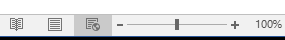 Задание 3 (16 баллов).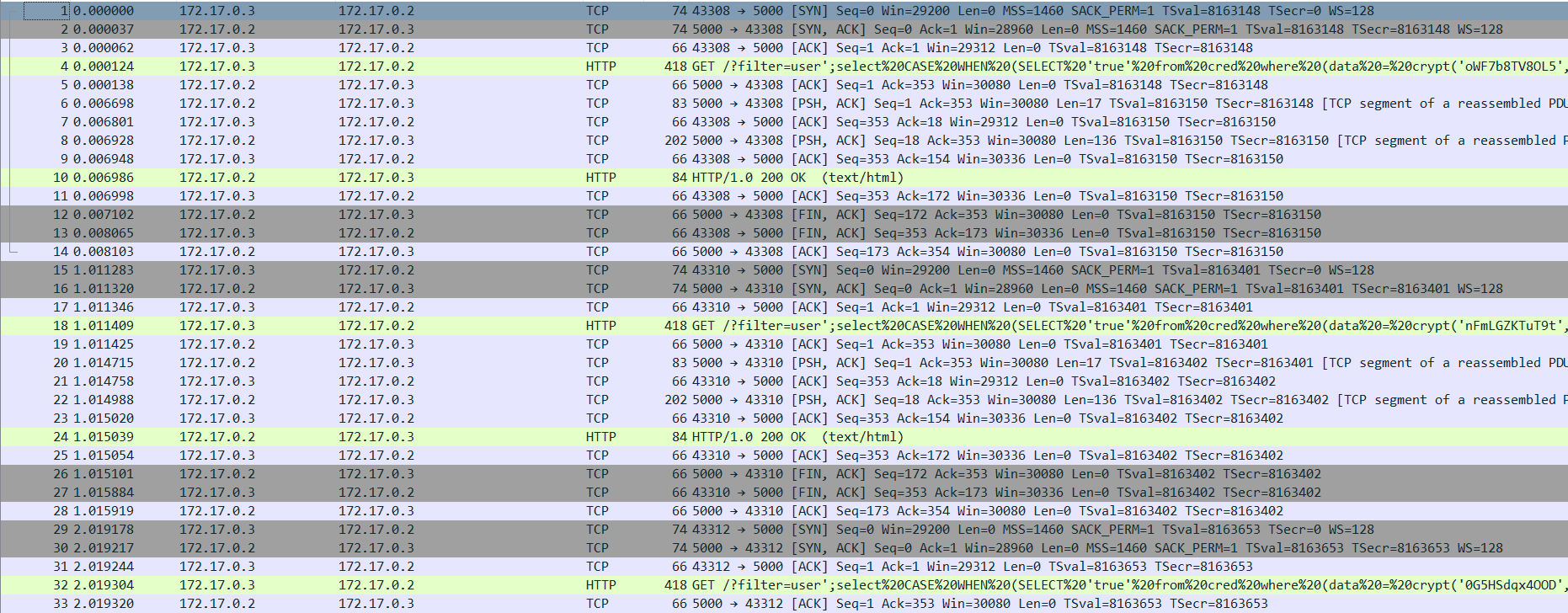 Первое, что хочется отметить, - отсутствие мусорных пакетов. 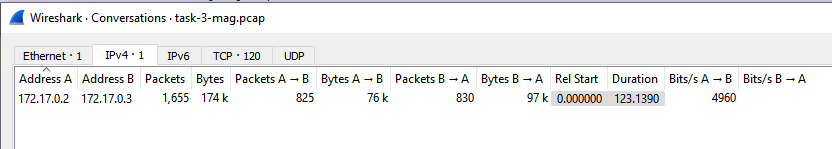 Всё общение ведется между двумя участниками.Всего нам предложено 119 стримов с sql-инъекцией и 1 стрим с запросом на скачивание архива.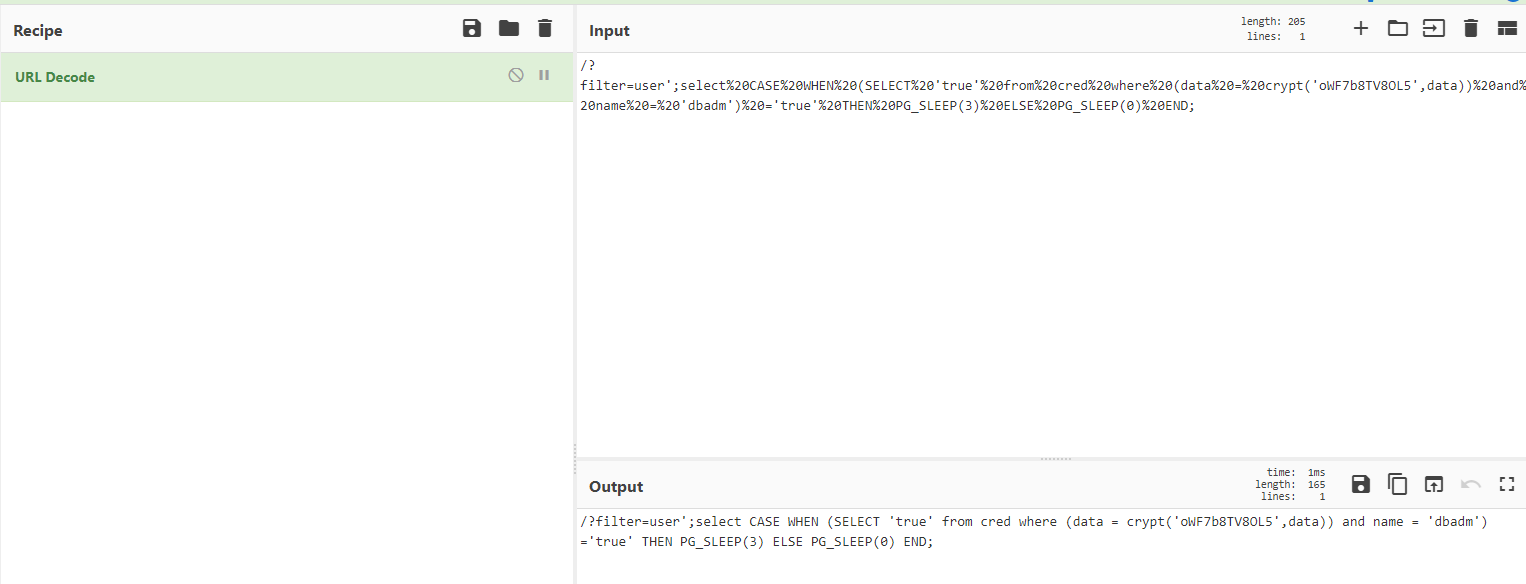 Изучим структуру запросов с инъекцией. Воспользуемся инструментом CyberChef, рецептом URL Decode.Посмотрев два запроса, становится видно, что используется классическая уязвимость с экранирующей одинарной кавычкой, и в самих запросах различается пароль. Происходит проверка. В случае успешного запроса ответ придет на три секунды позже. Давайте найдем такую аномалию в траффике. Для ускорения поиска используем фильтр по http-пакетам.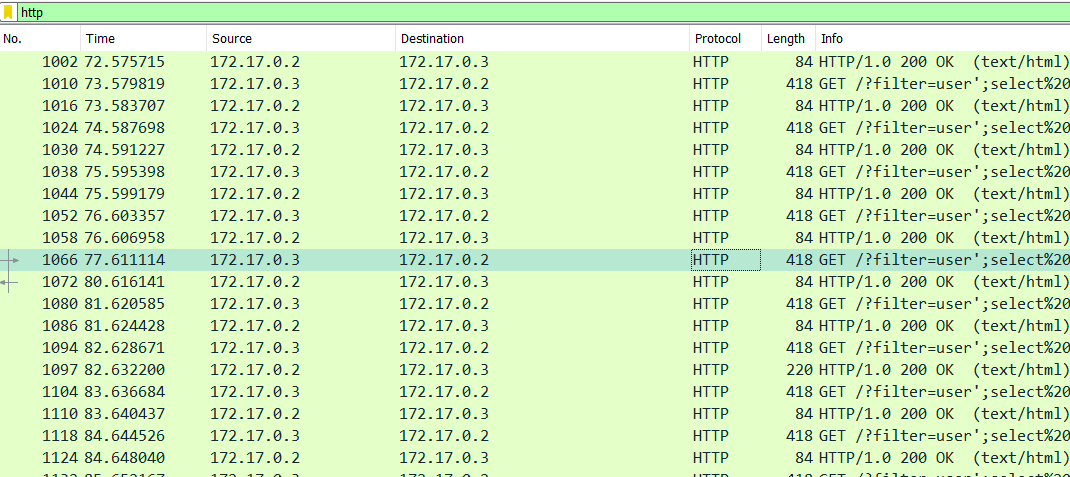 Мы нашли запрос с трехсекундным ожиданием. Пароль: RCTrddxU8GB8Достанем архив, который находится в последнем пакете. Вариантов несколько: можно сохранить последний http-запрос в виде пакета байт и удалить начало вплоть до расширения архива, а можно воспользоваться экспортом объектов (File – Export Objects – HTTP)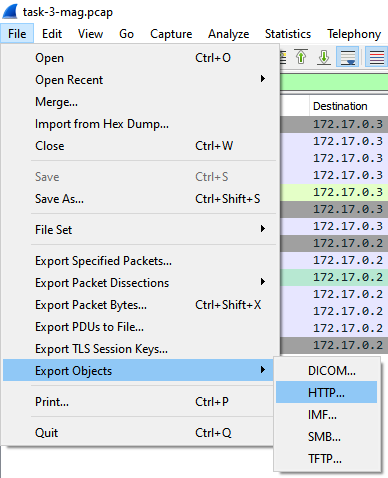 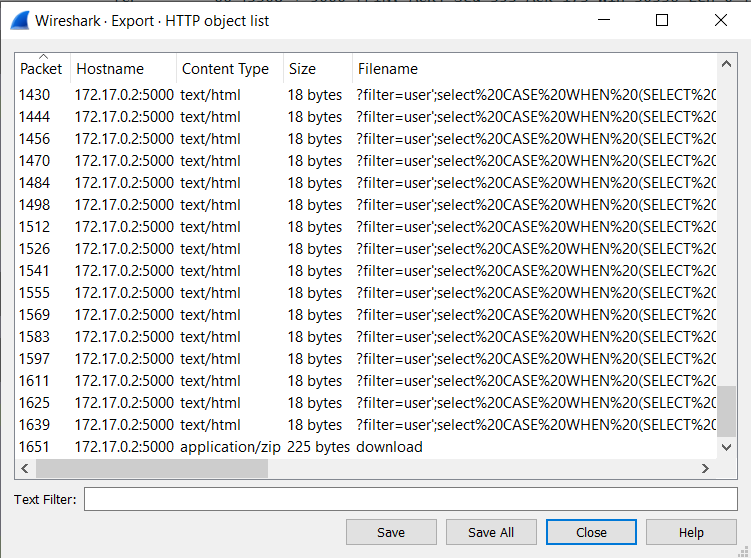 Извлекаем содержимое архива, используя полученный из PCAP пароль.Флаг: itmo{b6669795b1084948819538b8174c410a}Задание 5 (18 баллов).Изучим предложенный PCAP.Первое – проверяем Conversations. Видим, что PCAP весьма мусорный – 172 IPv4 сессии.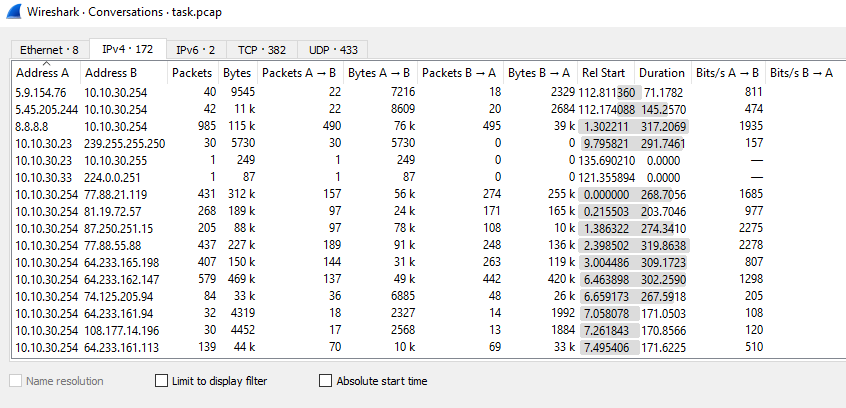 Список DNS-запросов внушителен, и глаз цепляется за pastebin[.]com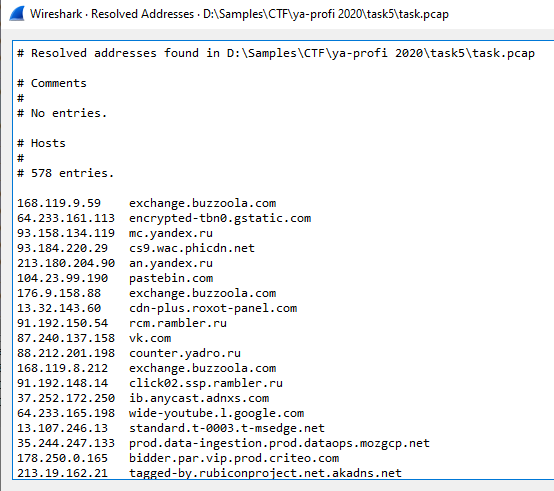 Среди файлов в рамках HTTP видим и интересные названия файлов, и нестандартные порты 8000 и 5001. Приглядимся подробнее к общению с хостом 84.38.182[.]142.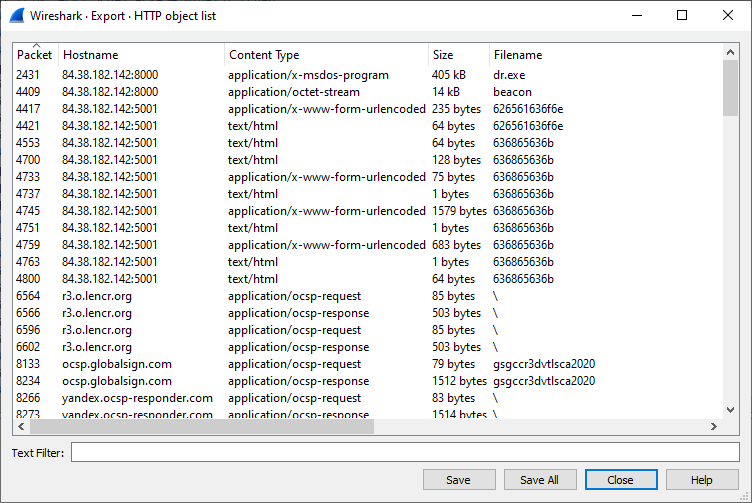 Посмотрим запрос, связанный с первым файлом, dr.exe. Он был скачан с помощью браузера, и сервис, с которого скачали файл, представился SimpleHTTPServer 0.6, это один из модулей для Python, позволяющий быстро развернуть простой файловый сервер.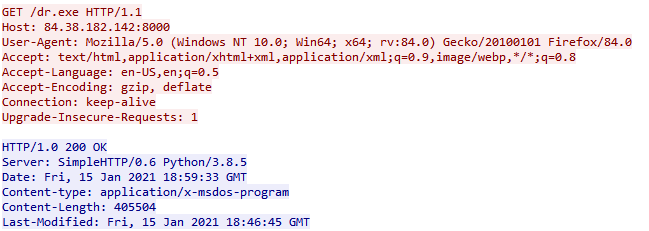 Предполагаем, что пользователь сам зашел на сайт и скачал файл. Возможно, в рамках фишинга.Сам файл представляет собой проект в Visual C++, скомпилированный за 6-7 минут до того, как пользователь скачал файл. Это может быть следом Continuous Development, либо целевым фишингом. Также есть предположение, что нас дурят – заголовки клиента сформированы не браузером, а вредоносным ПО класса Downloader/Dropper (Загрузчик), который просто мимикрирует легитимный запрос с целью обхода систем, анализирующих траффик в инфраструктуре.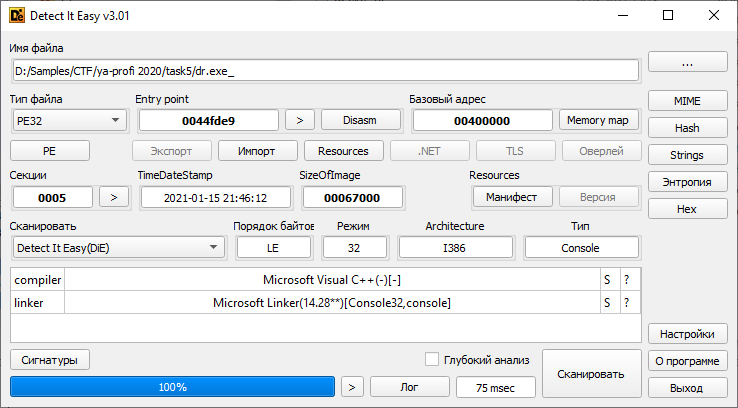 Сразу интересная строка: payload.py.enc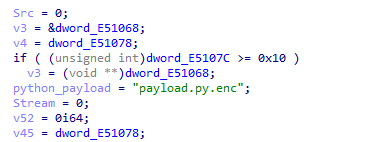 Заглянем в соседние строки: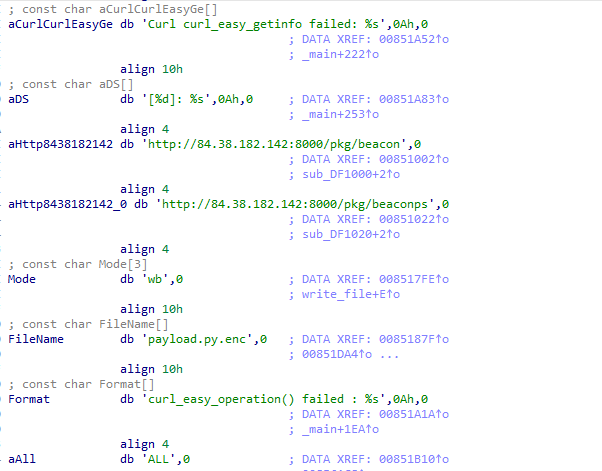 Нашли захардкоженный адрес CnC, который совпадает со вторым запросом.Представленный файл является вредоносным ПО класса Dropper/Downloader – его цель скачать и запустить нагрузку с управляющего центра, после чего избавиться от временных файлов. Тут есть первый изъян разработчика: программа не удаляет себя, хотя это было бы логично.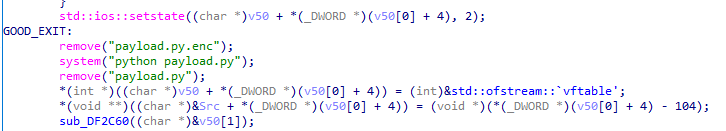 В программу статически слинкована библиотека libcurl, хотя это несколько излишне. Через эту библиотеку и происходит скачивание зашифрованной нагрузки.Заодно находим второй изъян программы – она продолжает работать, даже если не смогла скачать нагрузку. Нормальным сценарием было бы удаление себя и завершение работы либо обеспечение закрепления в системе с периодическим опросом CnC на предмет наличия нагрузки.Сама нагрузка расшифровывается с помощью алгоритма RC4 c ключом “Key\x00” (4 байта). Этого можно и не знать, стоит просто поставить точку останова на один из системных вызовов на скриншоте выше, так как вредонос сам расшифрует для нас файл payload.py.enc (под таким именем он curl-ом скачивает файл) и положит расшифрованный файл в payload.py. Наличие захардкоженного ключа для RC4 не является изъяном, это обычная практика в массовой малвари – захардкоженные ключи от XOR, RC4, TEA и так далее, но мы бы усложнили немножко магистрам жизнь, если б запрашивали ключ для расшифровки с CnC.Также изъяном можно было бы посчитать обязательное наличие python на компьютере жертвы. Но это же соревнование, а не реальная малварь, поэтому можно считать это ограничительной мерой, чтобы участник случайно не запустил программу у себя на компьютере.Сам пэйлоад взаимствует реализацию AES из публичного https://github.com/boppreh/aes/blob/master/aes.py, убрав режимы obf и ctr.Скрипт можно классифицировать как Backdoor и Stealer – он имеет фунциональность:запуска произвольного кода (f_82f3);отправки файлов на CnC (f_a174);сохранения файлов на устройстве жертвы (f_7c3e);изменения периодичности опроса CnC на новые команды (f_b349).Ниже – скрин с первым функционалом.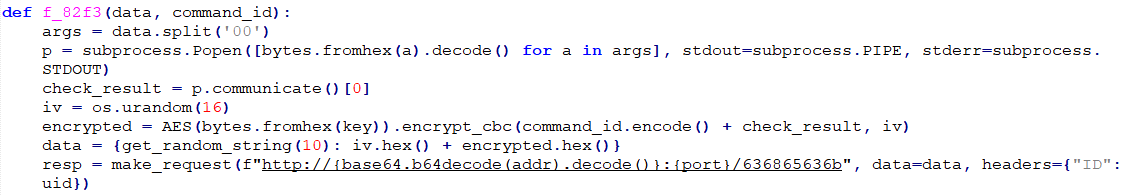 Бэкдор имеет два этапа:Разведка – он отправляет на управляющий центр содержание глобальных переменных COMPUTERNAME, USERDOMAIN, PROCESSOR_ARCHITECTURE, USERNAME. В качестве результата управляющий центр может отправить uid, назначенный данной копии ВПО. Этот uid бэкдор будет добавлять в каждый последующий запрос.Отстук. Бэкдор спрашивает CnC на наличие команд, CnC может отправить \x00 или ссылку на pastebin, контент которой будет исполнен. На момент проведения контеста все ссылки уже были погашены. Этот этап как раз управляется четырьмя командами, описанными выше.Структура команды с pastebin:Первые два байта – количество исполняемых командПоследующие байты – тело одной или нескольких команд. Тип команды идет по первым двум байтам блока. У команд есть идентификатор и параметры.Второй этап ведет общение, накрытое AES ECB. Протокол не сложный: тело запроса состоит из вектора инициализации и зашифрованной нагрузки. Ключ для AES ECB зашит в скрипте: cfbb0862a99566223beb5c65cd35ce85264fe385870796958ee1d604d243127fНапишем небольшой скрипт по расшифровке сообщений:Отфильтруем PCAP, чтобы получить только нужные пакеты (ip.addr == 84.38.182.142)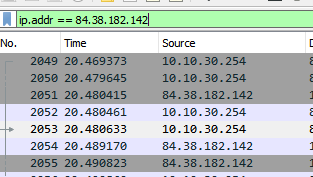 Первые два стрима относятся к скачиванию загрузчика и зашифрованного бэкдора.Третий пакет содержит информацию, которую жертва отправляет о себе.Отправляем:Получаем:Этот наш uid.Дальше я пропущу запросы, на которые CnC ответило нулём.На отстук с клиента CnC отправило ссылку - https://pastebin[.]com/raw/YB1ttGcKРезультат, отправленный клиентом:То есть были выполнены команды по обзору текущей директории (dir) и по итерации пользователей на компьютере (net user).Следующая команда, которая была отправлена на исполнение: https://pastebin[.]com/raw/EJpXYJXbОтвет от бэкдора – содержание пользовательской папки:Примечательно наличие файла от хранилища ключей keepass, но почему-то с расширением txt, а не kdbx. Видимо, злоумышленнику тоже приглянулся файл, и он решил его забрать следующей командой: https://pastebin[.]com/raw/rytChjvFРезультат:Команда: https://pastebin[.]com/raw/Q44gYdX5Ответ:Злоумышленник решил проверить папку с документами.Команда: https://pastebin[.]com/raw/NDmiyWftОтвет:Последняя команда от сервера: https://pastebin[.]com/raw/eE0MqKUrОтвет:Флаг: itmo{4t3g3g3g343434g34g3g}Определить ключ, содержащийся в пересылаемом по протоколу http заархивированному файлу. Дамп трафика: https://disk.yandex.ru/d/cDl8SoWPI25SvA

Формат ответа: itmo{...}/?filter=user';select CASE WHEN (SELECT 'true' from cred where (data = crypt('oWF7b8TV8OL5',data)) and name = 'dbadm') ='true' THEN PG_SLEEP(3) ELSE PG_SLEEP(0) END;/?filter=user';select CASE WHEN (SELECT 'true' from cred where (data = crypt('nFmLGZKTuT9t',data)) and name = 'dbadm') ='true' THEN PG_SLEEP(3) ELSE PG_SLEEP(0) END;Средства антивирусной защиты зафиксировали заражение одного из компьютеров сети трояном. Система мониторинга записала трафик зараженного компьютера (https://disk.yandex.ru/d/JFjIjdnfmkCz-_w). Проанализируйте его и выясните, как вредоносное ПО попало на компьютер и какую информацию оно передало на свой управляющий сервер.

Рекомендуемое ПО: для решения этого задания Вам понадобится анализатор пакетов Wireshark, любой дизассемблер (например, Ida Pro), а также будет полезен Python 3.7

Формат флага: itmo{...}from payload import * # comment out beacon init before runningfrom binascii import unhexlify as unhexwhile True:    dd = input()    iv = dd[:32]; data = dd[32:]; a = AES(bytes.fromhex(key)).decrypt_cbc(unhex(data), unhex(iv));    print(“>>>”)    try:        print(unhex(a))        print(unhex(a).decode())    except:        print(a)        print(a.decode())    print(“<<<”)DESKTOP-RNRS5K4\x00DESKTOP-RNRS5K4\x00AMD64\x00admd660a9ee08f2b8db74f2f2c84e14679f4edf1a0fc315245e6ec1161f07dffe20000000SLEEP SET0001 Volume in drive C has no label. Volume Serial Number is 3808-37B4 Directory of C:\Users\adm\Downloads01/15/2021  10:59 AM    <DIR>          .01/15/2021  10:59 AM    <DIR>          ..01/15/2021  04:45 AM           186,684 5cd48b964566910009be0289-eight.jpg01/15/2021  10:59 AM           405,504 dr.exe01/15/2021  04:45 AM         1,176,071 Helping-your-new-cat-or-kitten-settle-in-1.png01/15/2021  04:24 AM         4,304,792 KeePass-2.47-Setup.exe01/15/2021  10:59 AM            14,507 payload.py01/15/2021  04:46 AM        28,204,528 python-3.9.1-amd64.exe01/15/2021  04:46 AM            92,482 _115537288_hi000618024.jpg               7 File(s)     34,384,568 bytes               2 Dir(s)   7,511,887,872 bytes free0002\\DESKTOP-RNRS5K4-------------------------------------------------------------------------------adm                      Administrator            DefaultAccountf.savage                 Guest                    WDAGUtilityAccountThe command completed successfully.0003 Volume in drive C has no label. Volume Serial Number is 3808-37B4 Directory of C:\Users\f.savage01/15/2021  04:36 AM    <DIR>          .01/15/2021  04:36 AM    <DIR>          ..01/15/2021  04:28 AM    <DIR>          3D Objects01/15/2021  04:28 AM    <DIR>          Contacts01/15/2021  04:36 AM    <DIR>          Desktop01/15/2021  07:33 AM    <DIR>          Documents01/15/2021  04:28 AM    <DIR>          Downloads01/15/2021  04:28 AM    <DIR>          Favorites01/15/2021  04:31 AM                24 keepas.txt01/15/2021  04:28 AM    <DIR>          Links01/15/2021  04:28 AM    <DIR>          Music01/15/2021  04:30 AM    <DIR>          OneDrive01/15/2021  04:29 AM    <DIR>          Pictures01/15/2021  04:28 AM    <DIR>          Saved Games01/15/2021  04:29 AM    <DIR>          Searches01/15/2021  04:28 AM    <DIR>          Videos               1 File(s)             24 bytes              15 Dir(s)   7,509,471,232 bytes free000400C:\Users\f.savage\keepas.txt00,k&VTaJ3kY5F&#L,Nf_``C8>0005 Volume in drive C has no label. Volume Serial Number is 3808-37B4 Directory of C:\Users\f.savage\Documents01/15/2021  07:33 AM    <DIR>          .01/15/2021  07:33 AM    <DIR>          ..01/15/2021  05:32 AM                26 flag.txt               1 File(s)             26 bytes               2 Dir(s)   7,504,375,808 bytes free000600C:\Users\f.savage\Documents\flag.txt00itmo{4t3g3g3g343434g34g3g}000700SLEEP SET